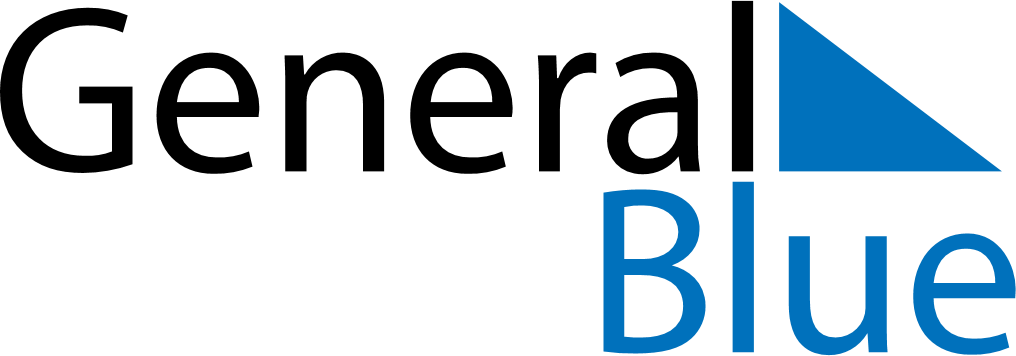 June 2024June 2024June 2024GreeceGreeceMondayTuesdayWednesdayThursdayFridaySaturdaySunday1234567891011121314151617181920212223Pentecost24252627282930Whit Monday